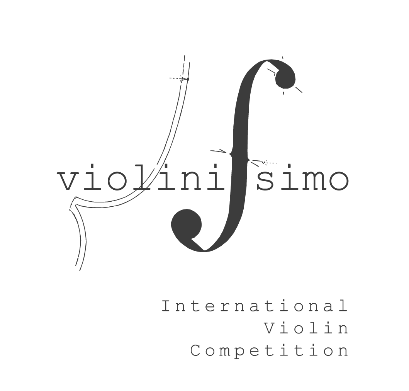 Приложение 1. Заявка
заявка заполняется в электронной формеОбщая информация:1. Фамилия, имя 2. Страна, город3. Дата рождения4. Место учебы (или место работы)5. Номер телефона (желательно с наличием WhatsApp)6. E-mailДостижения:1. Участие в конкурсах (за последние 3 года)2. Опыт концертных выступлений (оркестры, дирижеры, залы)Программа по турам:(правило оформления программы: композитор, название сочинения, часть (если необходимо), тональность, опус, продолжительность звучания сочинения)1-тур (отборочный):Ссылка на видео запись для первого (отборочного) тура:*видео должно быть записано в период с декабря 2022 по июль 2023 года2-тур, 1 этап:2-тур, 2 этап:К письму с заявкой на участие в конкурсе также необходимо прикрепить:скан основного документа, удостоверяющего личность претендента (паспорт);отдельный файл с творческой биографией (примерно 1000 знаков);3 цветных фотографии в цифровом формате с разрешением не менее 300 dpi, включая одно фото крупным планом для публикации;скан документа о музыкальном образовании;скан дипломов международных конкурсов за последние 3 года (при наличии);К письму с заявкой на участие в конкурсе также необходимо прикрепить:скан основного документа, удостоверяющего личность претендента (паспорт);отдельный файл с творческой биографией (примерно 1000 знаков);3 цветных фотографии в цифровом формате с разрешением не менее 300 dpi, включая одно фото крупным планом для публикации;скан документа о музыкальном образовании;скан дипломов международных конкурсов за последние 3 года (при наличии);Контакты организационного комитета конкурсаАдрес: ул. Калдаякова, 35, г.Алматы, 050010, Республика Казахстан. E-mail: camerata.kz@mail.ru Телефон / WhatsApp: +7 777 33 88 751